CorrectionI- Pour chaque photo, indiquer dans un tableau, la source d’énergie et la forme d’énergie associée.II- Lire attentivement les documents ci-dessous et répondre aux questions :Citer les sources d’énergie renouvelable mentionnées dans le document.Les sources d’énergies renouvelables mentionnées dans le document sont : le soleil, l’eau, la géothermie et la biomasse.Expliquer que signifie « énergie renouvelable ».C’est une source d’énergie qui ne s’épuise pas, comme le vent, le soleil et l’eau. Expliquer pourquoi dit-on  que les énergies renouvelables sont propres.Elles sont propres car elles ne produisent pas ou peu de déchets.Comment fait-on pour utiliser le soleil comme source d’énergie ? On capte les rayons grâce à des capteurs solaires, des miroirs ou des panneaux à cellules photovoltaïques. Expliquer la géothermie.La géothermie est une source d’eau chaude située sous Terre. Donner la signification de la biomasse.La biomasse est l’ensemble de la matière vivante utilisée comme source d’énergie.III- Lire attentivement le document ci-dessous et répondre aux questions :a) Citer les sources d’énergie non renouvelable (énergies fossiles) mentionnées dans le document.Les sources d’énergies non renouvelables mentionnées dans le document sont : le charbon, le gaz naturel, le pétrole et l’uranium.b) Expliquer que signifie « énergie  non renouvelable ».Sources d’énergies épuisables et prennent des millions d’années pour se reconstituer.c) Expliquer pour quelle raison  a-t-on arrêté l’utilisation du charbon ?On n’utilise plus le charbon car il est très polluant, sa combustion émet de gaz à effet de serre.d) Ces sources d’énergie sont-elles compatibles avec l’environnement ?Les sources d’énergies non renouvelables ne sont pas compatibles avec l’environnement car elles sont trop polluantes.IV-  Relier ce qui va ensemble : Collège des Dominicaines de notre Dame de la Délivrande – Araya-Classe : CM2                                                                  Mars 2020 – 4ème semaineNom : ________________________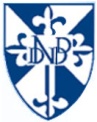 Source d’énergie  Energie associéeLe pétroleLe gaz naturelUne éolienneLe SoleilUne centrale hydrauliqueLa géothermieLa biomasse    Energie chimiqueEnergie chimiqueEnergie mécaniqueEnergie lumineuse ou thermiqueEnergie mécaniqueEnergie thermiqueEnergie chimiqueCharbon                                                         ○Eau                                                                  ○Vent                                                                ○                                            Energie fossilePétrole                                                           ○                          ○                           Energie solaireGaz                                                                  ○                          ○                            Energie éolienneChaleur de la Terre                                      ○                          ○                        Energie géothermiqueDéchets végétaux○                          ○                   Energie verte (biomasse)Uranium○                          ○                            Energie hydrauliqueSoleil○                                                      Energie nucléaire